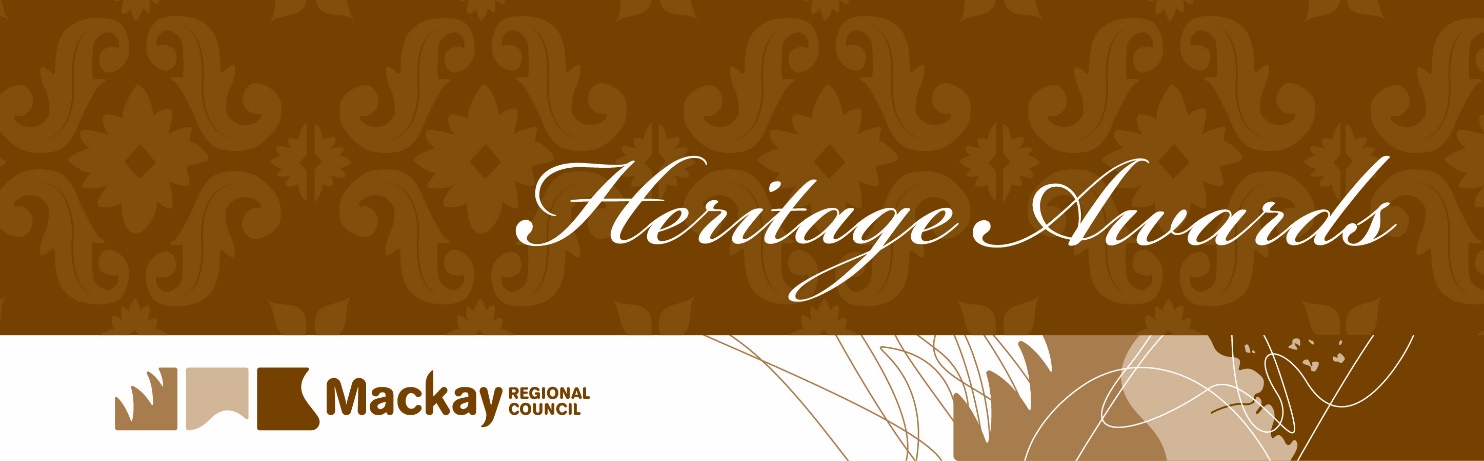 CATEGORY GUIDELINES‘Tom Casey’ New or Refurbished Place or HomeEligibilityThe award is open to any works:involving the preservation, restoration, refurbishment, redesign or reconstruction of a residential dwelling built on or before 1960, or the construction of a new residential dwelling adjacent to a place of heritage significanceinvolving the preservation, restoration, refurbishment, redesign, reconstruction, or adaptive re-use of a place of heritage significance, or Involving the refurbishment or reconstruction of a building other than a residential dwelling on a location adjacent to a place of heritage significanceundertaken within the Mackay region, regardless of whether the place is currently listed in a state or local register completed within the last three years (2017 to present)nominations which have previously received an award will not be eligible to receive a Gold or Silver award for the same nomination as a previous yearMaking a complete submissionThe following documentation must accompany all nominations in the ‘New or Refurbished Home’ category:completed responses to the Reasons for Nomination – ‘Tom Casey' New or Refurbished Place or Home (attached)signed form Nomination Form if applicable, Owner Consent form (where the nominator is not the owner of the nominated property)two or more images representative of the works undertaken (ie. photos, plans). Where possible, please submit images that show the place before AND after the worksoptionally, any other material you consider relevant to support your nomination (ie. heritage study, letters of support by community members, others)signed form Consent to Use Photos and/or Other Material Supporting the Nomination.CriteriaWorks undertaken were based on appropriate understanding of the cultural significance of the placeWorks undertaken make a positive contribution to local heritage conservation through one or all the following - use of appropriate building design, building materials, specialist skills in traditional methods and craftsmanship, and/or adaptive or creative re-use of the placeWorks undertaken resulted in minimal or no detriment to the identified heritage valuesFor further information please contact Stacey Hills via email strategic.planning@mackay.qld.gov.au or call 1300 MACKAY (1300 622 529).Reasons for Nomination – ‘Tom Casey’ New or Refurbished Place or HomePlease provide written responses to each of the following questions. Responses should not exceed two pages in total. Supporting information is welcome.Please describe the heritage features present in the place or home or adjacent place (ie. When does it date from? What elements in the building are characteristic of its period? Why is the heritage place valuable? Eg. because of its architectural style, because it contains evidence of past activities not present anywhere else, because of its connection to a community or cultural group).Please explain what activities were undertaken to understand the heritage significance of the home or place (ie. research, consultation, etc). For each activity, please describe who was involved, the process followed and the heritage values that were revealed in the process (ie. is the place valuable because of its architectural style, because it contains evidence of past activities not present anywhere else, because of its connection to a community or cultural group).Briefly describe the works undertaken (ie. renovation, restoration, re-use, other).Please explain how the works undertaken present an appropriate and/or innovative response to the conservation of the heritage values identified.Please describe any actions taken to minimise negative impact on the heritage value identified.